                Träning       med      Jan-Ove OlssonPresentation av Jan-Ove Olsson;Jan-Ove Olsson har arbetat heltid i hästbranschen i över 40 år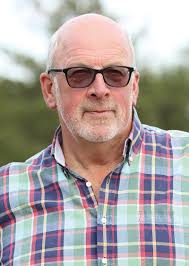 både som ryttare, tränare och domare. Han har även under många år varit exteriör och gångartsdomare i många olika avelsbedömningar i Sveriga och i många andra länder.Plats:	Stjärnbro Gård; Björnlunda                Datum:	22 mars 2020Med start:	Klockan 09:00 (45 minuters pass)Instruktör:	Jan-Ove OlssonTräning:	Dressyr det går bra att deltaga även med hopphäst eller fälttävlans häst, du rider ensam i 45 minuter, träning sker i ridhusKostnad:	700 kronor, betalas med swich innan träning(Swichnummer får vid anmälan)Anmälan:	Anmälan är bindande och anmälan görs till Maria Ericsson per telefon eller sms på nummer 0722-37 47 37, efteranmälan i mån av plats.              Välkomna!!